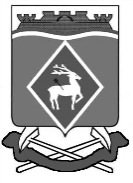 РОССИЙСКАЯ ФЕДЕРАЦИЯРОСТОВСКАЯ ОБЛАСТЬМУНИЦИПАЛЬНОЕ ОБРАЗОВАНИЕ «ШОЛОХОВСКОЕ ГОРОДСКОЕ ПОСЕЛЕНИЕ»АДМИНИСТРАЦИЯ ШОЛОХОВСКОГО ГОРОДСКОГО ПОСЕЛЕНИЯПОСТАНОВЛЕНИЕот  10.06.2020 № 81о внесении изменений в постановление Администрации Шолоховского городского поселения от 30.11.2018 № 271 «Об утверждении муниципальной программы Шолоховского городского поселения  «Управление муниципальными финансами»В соответствии с постановлением Администрации Шолоховского городского поселения от 19.03.2018 № 57 «Об утверждении Порядка разработки, реализации и оценки эффективности муниципальных программ Шолоховского городского поселения» и необходимостью корректировки объемов финансирования отдельных программных мероприятий Администрация Шолоховского городского поселения  постановляет:         1. Внести изменения в  постановление Администрации Шолоховского городского поселения от 30.11.2018г №271 «Об утверждении муниципальной программы Шолоховского городского поселения  «Управление муниципальными финансами», изложив его в редакции согласно приложению к настоящему постановлению.2. Настоящее постановление вступает в силу с момента  официального опубликования и подлежит размещению на официальном сайте Администрации Шолоховского городского поселения.3. Контроль за исполнением постановления оставляю за собой. Глава Администрации Шолоховского городского поселения                                                                 О.П. Снисаренко                                                                             Приложение к постановлениюАдминистрации Шолоховского городскогопоселения                                                                                                от  10.06.2020  № 81МУНИЦИПАЛЬНАЯ ПРОГРАММА Шолоховского городского поселения «Управление муниципальными финансами»Паспорт «Управление муниципальными финансами»Паспортподпрограммы «Долгосрочное финансовое планирование»Паспортподпрограммы «Нормативно-методическое, информационное обеспечение и организация бюджетного процесса»Паспортподпрограммы «Управление муниципальным долгом Шолоховского городского поселения»Приоритеты и цели в сфере управления муниципальными финансами Финансы публично-правовых образований по-прежнему занимают ведущее место в системе государственных механизмов социально-экономического развития общества. На протяжении ряда лет ключевыми приоритетами муниципальной политики в сфере управления муниципальными финансами на территории Шолоховского городского поселения остаются достижение опережающих темпов экономического развития Шолоховского городского поселения и, как следствие, повышение уровня благосостояния населения. Данные направления определены в следующих основных документах:ежегодных посланиях Президента Российской Федерации Федеральному Собранию Российской Федерации;Указах Президента Российской Федерации от 07.05.2012 № 597 «О мероприятиях по реализации государственной социальной политики», от 07.05.2012  № 598 «О совершенствовании государственной политики в сфере здравоохранения», от 07.05.2012 № 600 «О мерах по обеспечению граждан Российской Федерации доступным и комфортным жильем и повышению качества жилищно-коммунальных услуг», от 28.12.2012 № 1688 «О некоторых мерах по реализации государственной политики в сфере защиты детей-сирот и детей, оставшихся без попечения родителей», от 07.05.2018 № 204 «О национальных целях и стратегических задачах развития Российской Федерации на период до 2024 года»;Стратегии социально-экономического развития Шолоховского городского поселения на период до 2030 года;основных направлениях бюджетной и налоговой политики Шолоховского городского поселения;основных направлениях долговой политики Шолоховского городского поселения.Эффективное, ответственное и прозрачное управление муниципальными финансами является базовым условием для достижения стратегических целей социально-экономического развития Шолоховского городского поселения.Исходя из определенных приоритетов развития Шолоховского городского поселения, сформирована главная цель муниципальной программы «Управление муниципальными финансами» - обеспечение долгосрочной сбалансированности и устойчивости местного бюджета;Цели, задачи и основные мероприятия подпрограмм, входящих в состав муниципальной программы, направлены на достижение основных целей муниципальной программы по следующим направлениям:обеспечение наполняемости бюджета Шолоховского городского поселения собственными доходами;эффективное управление расходами;проведение взвешенной долговой политики;развитие системы внутреннего муниципального финансового контроля;нормативно-правовое регулирование бюджетного процесса;повышение уровня использования информационно-коммуникационных технологий в бюджетном процессе.Решению задачи по обеспечению наполняемости бюджета Шолоховского городского поселения будет способствовать проведение эффективной налоговой политики, направленной на дальнейшее расширение налоговой базы и достижение устойчивой положительной динамики поступлений налогов путем:совершенствования законодательной и иной нормативной правовой базы Шолоховского городского поселения по вопросам налогообложения;проведения оценки эффективности налоговых льгот местного уровня;совершенствования имущественного налогообложения;мониторинга уровня собираемости налогов.Будет продолжена работа по увеличению объема поступлений неналоговых доходов, в том числе повышению эффективности использования имущества, находящегося в муниципальной собственности.Эффективное управление расходами предполагает решение следующих задач:формирование расходных обязательств с учетом их оптимизации и повышения эффективности использования финансовых ресурсов;разработка местного бюджета на основе муниципальных программ Шолоховского городского поселения, проведение оценки бюджетной эффективности реализации муниципальных программ Шолоховского городского поселения с последующей оптимизацией расходов местного бюджета;совершенствование системы закупок товаров, работ, услуг для обеспечения муниципальных нужд Шолоховского городского поселения;оптимизация мер социальной поддержки;не установление расходных обязательств, не связанных с решением вопросов, отнесенных Конституцией Российской Федерации и федеральными законами к полномочиям органов местного самоуправления.Приоритетом в сфере управления муниципальным долгом остается обеспечение экономически безопасного его уровня при соблюдении ограничений, установленных бюджетным законодательством Российской Федерации.Ключевыми целями в этой сфере являются:обеспечение сбалансированности местного бюджета;своевременное исполнение долговых обязательств в полном объеме;минимизация расходов на обслуживание муниципального долга Шолоховского городского поселения.Развитие нормативно-правового регулирования бюджетного процесса будет обусловлено изменениями бюджетного законодательства на федеральном уровне, необходимостью разработки новых нормативных правовых актов, обязательных к принятию согласно установленным требованиям.Приоритетом развития системы внутреннего муниципального финансового контроля будет являться своевременное выявление и пресечение нарушений в сфере бюджетного законодательства Российской Федерации и законодательства Российской Федерации о контрактной системе в сфере закупок товаров, работ, услуг для обеспечения государственных и муниципальных нужд (далее также – закупки), недопущение и пресечение нарушений в дальнейшем, а также возмещение ущерба, причиненного местному бюджету, что предполагает:контроль на всех стадиях бюджетного процесса с использованием информационной системы «Единая автоматизированная система управления общественными финансами в Ростовской области»;обеспечение полномочий по контролю планов-закупок, планов-графиков закупок, извещений, протоколов и сведений о контрактах на не превышение лимитов бюджетных обязательств, на соответствие кодов закупок, на достоверность информации в муниципальных контрактах, размещенных в единой информационной системе в сфере закупок;повышение персональной ответственности должностных лиц объектов контроля;Сведения о показателях муниципальной программы «Управление муниципальными финансами», подпрограмм муниципальной программы «Управление муниципальными финансами» и их значениях приведены в приложении № 1 к муниципальной программе.Перечень подпрограмм, основных мероприятий муниципальной программы «Управление муниципальными финансами» приведен в приложении № 2 к муниципальной программе.Расходы местного бюджета на реализацию муниципальной программы «Управление муниципальными финансами» приведены в приложении № 3 к муниципальной программе.Расходы на реализацию муниципальной программы «Управление муниципальными финансами» приведены в приложении № 4 к муниципальной программе.Приложение № 1к муниципальной программе Шолоховского городского поселения «Управление муниципальными финансами»СВЕДЕНИЯ о показателях муниципальной программы Шолоховского городского поселения«Управление муниципальными финансами», подпрограмм муниципальной программы Шолоховского городского поселения «Управление муниципальными финансами» и их значенияхТаблица № 1Приложение № 2к муниципальной программе Шолоховского городского поселения «Управление муниципальными финансами»ПЕРЕЧЕНЬподпрограмм, основных мероприятий муниципальной программы Шолоховского городского поселения «Управление муниципальными финансамиПриложение № 3к муниципальной программе Шолоховского городского поселения «Управление муниципальными финансами»РАСХОДЫбюджета Шолоховского городского поселения на реализацию муниципальной программы Шолоховского городского поселения «Управление муниципальными финансами»Примечание.Список используемых сокращений:ГРБС – главный распорядитель бюджетных средств;РзПр – раздел, подраздел;ЦСР – целевая статья расходов;ВР – вид расходов.Приложение № 4к муниципальной программе Шолоховского городского поселения «Управление муниципальными финансами»РАСХОДЫна реализацию муниципальной программы Шолоховского городского поселения «Управление муниципальными финансами»                 Главный специалист                                                                   Я.В. ГурееваНаименование муниципальной программы Шолоховского городскогопоселения–муниципальной программы Шолоховского городского поселения «Управление муниципальными финансами»»(далее также – муниципальная программа)Ответственный исполнитель муниципальной программы–Отдел экономики и финансов Администрации Шолоховского городского поселенияСоисполнители муниципальной программы–отсутствуютУчастники муниципальной программы–отсутствуютПодпрограммы муниципальной программы–1. «Долгосрочное финансовое планирование».2. «Нормативно-методическое, информационное обеспечение и организация бюджетного процесса».3. «Управление муниципальным долгом Шолоховского городского поселения».Программно-целевые инструменты муниципальной программы–отсутствуютЦели муниципальной программы–1. Повышение качества управления муниципальными финансами.Задачи муниципальной программы–1. Создание условий для проведения эффективной бюджетной политики.2. Совершенствование нормативного правового регулирования, методологического и информационного обеспечения бюджетного процесса.3. Повышение качества организации бюджетного процесса.Целевые показатели муниципальной программы–1. Наличие бюджетного прогноза Шолоховского городского поселения на долгосрочный период.2. Темп роста налоговых и неналоговых доходов  к уровню предыдущего года (в сопоставимых  условиях).4. Отношение объема муниципального долга Шолоховского городского поселения по состоянию на 1 января года, следующего за отчетным, к общему годовому объему доходов (без учета безвозмездных поступлений) местного бюджета.Этапы и сроки реализации муниципальной программы–2019 – 2030 годы.Этапы реализации не выделяютсяРесурсное обеспечение муниципальной программы–объем бюджетных ассигнований на реализацию муниципальной программы из средств местного бюджета составляет 90 793,2 тыс. рублей, в том числе:2019 год – 7622,6 тыс. рублей;2020 год – 8103,2 тыс. рублей;2021 год – 7340,5 тыс. рублей;2022 год – 7358,1 тыс. рублей;2023 год – 7546,1 тыс. рублей;2024 год – 7546,1 тыс. рублей;2025 год – 7546,1 тыс. рублей;2026 год – 7546,1 тыс. рублей;2027 год – 7546,1 тыс. рублей;2028 год – 7546,1 тыс. рублей;2029 год – 7546,1 тыс. рублей;2030 год – 7546,1 тыс. рублейОжидаемые результаты реализации муниципальной программы–1. Создание стабильных финансовых условий для повышения уровня и качества жизни населения Шолоховского городского поселения.2. Сбалансированность бюджета поселения и отсутствие просроченной кредиторской задолженности Наименование подпрограммы–подпрограмма «Долгосрочное финансовое планирование» (далее также – подпрограмма 1)Ответственный исполнитель подпрограммы 1–Отдел экономики и финансов Администрации Шолоховского городского поселенияУчастники подпрограммы 1–отсутствуютПрограммно-целевые инструменты подпрограммы 1–отсутствуютЦели подпрограммы 1–обеспечение долгосрочной сбалансированности и устойчивости местного бюджетаЗадачи подпрограммы 1–1. Проведение эффективной налоговой политики и политики в области доходов.2. Формирование расходных обязательств с учетом их оптимизации и повышения эффективностиЦелевые показатели подпрограммы 1–1. Объем налоговых доходов местного бюджета (за вычетом акцизов на автомобильный и прямогонный бензин, дизельное топливо, моторные масла для дизельных и (или) карбюраторных (инжекторных) двигателей, производимых на территории Российской Федерации; разовых поступлений).2. Доля расходов местного бюджета, формируемых в рамках муниципальных программ Шолоховского городского поселения, в общем объеме расходов местного бюджетаЭтапы и сроки реализации подпрограммы 1–2019 – 2030 годы.Этапы реализации не выделяютсяРесурсное обеспечение подпрограммы 1–бюджетные ассигнования на реализацию подпрограммы 1 не предусмотреныОжидаемые результаты реализации подпрограммы 1–1. Формирование местного бюджета в рамках 
и с учетом долгосрочного прогноза Шолоховского городского поселения, что обеспечит стабильность, предсказуемость бюджетной политики, исполнение расходных обязательств.2. Повышение обоснованности, эффективности и прозрачности бюджетных расходовНаименование подпрограммы–подпрограмма «Нормативно-методическое, информационное обеспечение и организация бюджетного процесса» (далее также – подпрограмма 2)Ответственный исполнитель подпрограммы 2–Отдел экономики и финансов Администрации Шолоховского городского поселенияУчастники подпрограммы 2–отсутствуютПрограммно-целевые инструменты подпрограммы 2–отсутствуютЦели подпрограммы 2–осуществление нормативного правового регулирования,  методологического и информационного обеспечения бюджетного процесса, своевременной и качественной подготовки проекта решения Собрания депутатов Шолоховского городского поселения об местном бюджете, организации исполнения местного бюджета, формирования бюджетной отчетностиЗадачи подпрограммы 2–1. Совершенствование нормативной правовой базы Шолоховского городского поселения, регулирующей бюджетные правоотношения.2. Совершенствование составления и организации исполнения местного бюджета.3. Осуществление полномочий по внутреннему муниципальному финансовому контролю в сфере бюджетных правоотношений и по контролю в отношении закупок товаров, работ, услуг для обеспечения муниципальных нужд Шолоховского городского поселения в рамках полномочий, закрепленных за органами внутреннего государственного финансового контроля муниципальных образований Российской Федерации законодательством Российской Федерации о контрактной системе в сфере закупок товаров, работ, услуг для обеспечения государственных и муниципальных нужд.4. Достижение и поддержание эффективной автоматизации процессов планирования и исполнения местного бюджета за счет использования современных информационных технологий, единого информационного пространства и унифицированного программного обеспечения участниками бюджетного процесса, муниципальными бюджетными и автономными учреждениями Шолоховского городского поселения, являющимися получателями средств местного бюджетаЦелевые показатели подпрограммы 2–1. Уровень исполнения расходных обязательств местного бюджета.2. Соотношение количества проверок, по результатам которых приняты меры по устранению нарушений, и количества проверок, по результатам которых выявлены нарушения бюджетного законодательства Российской Федерации и законодательства Российской Федерации о контрактной системе в сфере закупок товаров, работ, услуг для обеспечения государственных и муниципальных нужд.Этапы и сроки реализации подпрограммы 2–2019 – 2030 годы.Этапы реализации не выделяютсяРесурсное обеспечение подпрограммы 2–объем бюджетных ассигнований на реализацию подпрограммы 2 из средств местного бюджета составляет 90 793,2  тыс. рублей, в том числе:2019 год – 7622,6 тыс. рублей;2020 год – 8103,2 тыс. рублей;2021 год – 7340,5 тыс. рублей;2022 год – 7358,1 тыс. рублей;2023 год – 7546,1 тыс. рублей;2024 год – 7546,1 тыс. рублей;2025 год – 7546,1 тыс. рублей;2026 год – 7546,1 тыс. рублей;2027 год – 7546,1 тыс. рублей;2028 год – 7546,1 тыс. рублей;2029 год – 7546,1 тыс. рублей;2030 год – 7546,1 тыс. рублейОжидаемые результаты реализации подпрограммы 21. Разработка и внесение в Собрание депутатов Шолоховского городского поселения в установленные сроки и соответствующих требованиям бюджетного законодательства проектов решения Собрания депутатов об местном бюджете и об отчете об исполнении местного бюджета.2. Качественная организация исполнения местного бюджета.3. Пресечение нарушений в финансово-бюджетной сфере, законодательства Российской Федерации о контрактной системе в сфере закупок товаров, работ, услуг для обеспечения государственных и муниципальных нужд и принятие мер по недопущению их в дальнейшемНаименование подпрограммы–подпрограмма «Управление муниципальным долгом Шолоховского городского поселения» (далее также – подпрограмма 3)Ответственный исполнитель подпрограммы 3–Отдел экономики и финансов Администрации Шолоховского городского поселенияУчастники подпрограммы 3–отсутствуютПрограммно-целевые инструменты подпрограммы 3–отсутствуютЦель подпрограммы 3–обеспечение оптимального уровня муниципального долга Шолоховского городского поселения при соблюдении ограничений, установленных бюджетным законодательством Российской ФедерацииЗадачи подпрограммы 3–1. Сохранение объема муниципального долга Шолоховского городского поселения и планирование расходов на его обслуживание в пределах нормативов, установленных Бюджетным кодексом Российской Федерации.2. Минимизация стоимости заимствованийЦелевой показатель подпрограммы 3–доля расходов на обслуживание муниципального долга Шолоховского городского поселения в объеме расходов местного бюджета, за исключением объема расходов, которые осуществляются за счет субвенций, предоставляемых из бюджетов бюджетной системы Российской ФедерацииЭтапы и сроки реализации подпрограммы 3–2019 – 2030 годы.Этапы реализации не выделяютсяРесурсное обеспечение подпрограммы 3–бюджетные ассигнования на реализацию подпрограммы 3 не предусмотреныОжидаемые результаты реализации подпрограммы 3–1. Достижение экономически обоснованного объема муниципального долга Шолоховского городского поселения.2. Отсутствие просроченной задолженности по долговым обязательствам и расходам на обслуживание муниципального долга Шолоховского городского поселенияГлавный специалист                                     Я.В. Гуреева№п/пНомер и наименование показателя Единица измеренияДанные для расчета значений показателяДанные для расчета значений показателяЗначение показателяЗначение показателяЗначение показателяЗначение показателяЗначение показателяЗначение показателяЗначение показателяЗначение показателяЗначение показателяЗначение показателяЗначение показателяЗначение показателя№п/пНомер и наименование показателя Единица измерения2017 год2018 год2019 год2020 год2021 год2022 год2023 год2024 год2025 год2026 год2027 год2028 год2029 год2030 год1234567891011121314151617Муниципальная программа Шолоховского городского поселения «Управление муниципальными финансамиМуниципальная программа Шолоховского городского поселения «Управление муниципальными финансамиМуниципальная программа Шолоховского городского поселения «Управление муниципальными финансамиМуниципальная программа Шолоховского городского поселения «Управление муниципальными финансамиМуниципальная программа Шолоховского городского поселения «Управление муниципальными финансамиМуниципальная программа Шолоховского городского поселения «Управление муниципальными финансамиМуниципальная программа Шолоховского городского поселения «Управление муниципальными финансамиМуниципальная программа Шолоховского городского поселения «Управление муниципальными финансамиМуниципальная программа Шолоховского городского поселения «Управление муниципальными финансамиМуниципальная программа Шолоховского городского поселения «Управление муниципальными финансамиМуниципальная программа Шолоховского городского поселения «Управление муниципальными финансамиМуниципальная программа Шолоховского городского поселения «Управление муниципальными финансамиМуниципальная программа Шолоховского городского поселения «Управление муниципальными финансамиМуниципальная программа Шолоховского городского поселения «Управление муниципальными финансамиМуниципальная программа Шолоховского городского поселения «Управление муниципальными финансамиМуниципальная программа Шолоховского городского поселения «Управление муниципальными финансамиМуниципальная программа Шолоховского городского поселения «Управление муниципальными финансами1.1.Показатель 1. Наличие бюджетного прогноза Шолоховского городского поселения на долгосрочный периодда/нетдададададададададададададада1.2.Показатель 2. Темп роста налоговых и неналоговых доходов бюджета Шолоховского городского поселения к уровню предыдущего года (в сопоставимых  условиях)процен-тов100,9104,6103,6102,9103,5103,1107,3107,4107,4107,4107,4107,4107,4107,41.3.Показатель 3. Доля просроченной кредиторской задолженности в расходах местного бюджета процентов000000000000001.4.Показатель 4. Отношение объема государственного долга Шолоховского городского поселения по состоянию на 1 января года, следующего за отчетным, к общему годовому объему доходов (без учета безвозмездных поступлений) местного бюджетапроцентов00000000000000Подпрограмма «Долгосрочное финансовое планированиеПодпрограмма «Долгосрочное финансовое планированиеПодпрограмма «Долгосрочное финансовое планированиеПодпрограмма «Долгосрочное финансовое планированиеПодпрограмма «Долгосрочное финансовое планированиеПодпрограмма «Долгосрочное финансовое планированиеПодпрограмма «Долгосрочное финансовое планированиеПодпрограмма «Долгосрочное финансовое планированиеПодпрограмма «Долгосрочное финансовое планированиеПодпрограмма «Долгосрочное финансовое планированиеПодпрограмма «Долгосрочное финансовое планированиеПодпрограмма «Долгосрочное финансовое планированиеПодпрограмма «Долгосрочное финансовое планированиеПодпрограмма «Долгосрочное финансовое планированиеПодпрограмма «Долгосрочное финансовое планированиеПодпрограмма «Долгосрочное финансовое планированиеПодпрограмма «Долгосрочное финансовое планирование2.1.Показатель 1.1. Объем налоговых доходов бюджета Шолоховского городского поселения (за вычетом: акцизов на автомобильный и прямогонный бензин, дизельное топливо, моторные масла для дизельных и (или) карбюраторных (инжекторных) двигателей, производимых на территории Российской Федерации; разовых поступлений)тыс. рублей10561,211654,010238,910862,011472,111472,111472,111472,111472,111472,111472,111472,111472,111472,12.2.Показатель 1.2. Доля расходов местного бюджета, формируемых в рамках муниципальных программ Шолоховского городского поселения, в общем объеме расходов местного бюджетапроцентов93,293,494,392,887,888,089,090,090,090,090,090,090,090,0Подпрограмма «Нормативно-методическое, информационное обеспечение и организация бюджетного процесса»Подпрограмма «Нормативно-методическое, информационное обеспечение и организация бюджетного процесса»Подпрограмма «Нормативно-методическое, информационное обеспечение и организация бюджетного процесса»Подпрограмма «Нормативно-методическое, информационное обеспечение и организация бюджетного процесса»Подпрограмма «Нормативно-методическое, информационное обеспечение и организация бюджетного процесса»Подпрограмма «Нормативно-методическое, информационное обеспечение и организация бюджетного процесса»Подпрограмма «Нормативно-методическое, информационное обеспечение и организация бюджетного процесса»Подпрограмма «Нормативно-методическое, информационное обеспечение и организация бюджетного процесса»Подпрограмма «Нормативно-методическое, информационное обеспечение и организация бюджетного процесса»Подпрограмма «Нормативно-методическое, информационное обеспечение и организация бюджетного процесса»Подпрограмма «Нормативно-методическое, информационное обеспечение и организация бюджетного процесса»Подпрограмма «Нормативно-методическое, информационное обеспечение и организация бюджетного процесса»Подпрограмма «Нормативно-методическое, информационное обеспечение и организация бюджетного процесса»Подпрограмма «Нормативно-методическое, информационное обеспечение и организация бюджетного процесса»Подпрограмма «Нормативно-методическое, информационное обеспечение и организация бюджетного процесса»Подпрограмма «Нормативно-методическое, информационное обеспечение и организация бюджетного процесса»Подпрограмма «Нормативно-методическое, информационное обеспечение и организация бюджетного процесса»3.1.Показатель 2.1. Уровень исполнения расходных обязательств местного бюджетапроцентов95,995,095,095,095,095,095,095,095,095,095,095,095,095,03.2.Показатель 2.2. Соотношение количества проверок, по результатам которых приняты меры по устранению нарушений, и количества проверок, по результатам которых выявлены нарушения бюджетного законодательства Российской Федерации и законодательства Российской Федерации о контрактной системе в сфере закупок товаров, работ, услуг для обеспечения государственных и муниципальных нуждпроцентов100,0100,0100,0100,0100,0100,0100,0100,0100,0100,0100,0100,0100,0100,04.1.Показатель 3.1. Доля расходов на обслуживание муниципального долга Шолоховского городского поселения в объеме расходов местного бюджета, за исключением объема расходов, которые осуществляются за счет субвенций, предоставляемых из бюджетов бюджетной системы Российской Федерациипроцентов0,00,00,00,00,00,00,00,00,00,00,00,00,00,0№п/пНомер и наименование основного мероприятия Соисполнитель, участник, ответственный за исполнение основного мероприятияСрок (годы)Срок (годы)Ожидаемый результат (краткое описание)ПоследствиянереализацииосновногомероприятияСвязь с показателями государственной программы (подпрограммы)№п/пНомер и наименование основного мероприятия Соисполнитель, участник, ответственный за исполнение основного мероприятияначала реализацииокончания реализацииОжидаемый результат (краткое описание)ПоследствиянереализацииосновногомероприятияСвязь с показателями государственной программы (подпрограммы)12345678I. Подпрограмма «Долгосрочное финансовое планирование»I. Подпрограмма «Долгосрочное финансовое планирование»I. Подпрограмма «Долгосрочное финансовое планирование»I. Подпрограмма «Долгосрочное финансовое планирование»I. Подпрограмма «Долгосрочное финансовое планирование»I. Подпрограмма «Долгосрочное финансовое планирование»I. Подпрограмма «Долгосрочное финансовое планирование»I. Подпрограмма «Долгосрочное финансовое планирование»1. Цель подпрограммы 1 «Обеспечение долгосрочной сбалансированности и устойчивости местного бюджета»1. Цель подпрограммы 1 «Обеспечение долгосрочной сбалансированности и устойчивости местного бюджета»1. Цель подпрограммы 1 «Обеспечение долгосрочной сбалансированности и устойчивости местного бюджета»1. Цель подпрограммы 1 «Обеспечение долгосрочной сбалансированности и устойчивости местного бюджета»1. Цель подпрограммы 1 «Обеспечение долгосрочной сбалансированности и устойчивости местного бюджета»1. Цель подпрограммы 1 «Обеспечение долгосрочной сбалансированности и устойчивости местного бюджета»1. Цель подпрограммы 1 «Обеспечение долгосрочной сбалансированности и устойчивости местного бюджета»1. Цель подпрограммы 1 «Обеспечение долгосрочной сбалансированности и устойчивости местного бюджета»1.1. Задача 1 подпрограммы 1 «Проведение эффективной налоговой политики и политики в области доходов»1.1. Задача 1 подпрограммы 1 «Проведение эффективной налоговой политики и политики в области доходов»1.1. Задача 1 подпрограммы 1 «Проведение эффективной налоговой политики и политики в области доходов»1.1. Задача 1 подпрограммы 1 «Проведение эффективной налоговой политики и политики в области доходов»1.1. Задача 1 подпрограммы 1 «Проведение эффективной налоговой политики и политики в области доходов»1.1. Задача 1 подпрограммы 1 «Проведение эффективной налоговой политики и политики в области доходов»1.1. Задача 1 подпрограммы 1 «Проведение эффективной налоговой политики и политики в области доходов»1.1. Задача 1 подпрограммы 1 «Проведение эффективной налоговой политики и политики в области доходов»1.1.1.Основное мероприятие 1.1.Реализация мероприятий по росту доходного потенциала  Шолоховского городского поселенияотдел экономики и финансов Администрации Шолоховского городского поселения2019 2030достижение устойчивой положительной динамики поступлений по всем видам налоговых и неналоговых доходов (в сопоставимых условиях)снижение уровня эффективности управления муниципальными финансамипоказатели 2, 1.11.1.2.Основное мероприятие 1.2.Проведение оценки эффективности налоговых льгот (пониженных ставок по налогам), установленных решениями Собрания депутатов Шолоховского городского поселения о налогах и сборахотдел экономики и финансов Администрации Шолоховского городского поселения2019 2030отмена неэффективных  налоговых льгот Шолоховского городского поселения и реализация мер, направленных на  их оптимизациюснижение уровня эффективности управления муниципальными финансамипоказатели 2, 1.11.2. Задача 2 подпрограммы 1 «Формирование расходных обязательств с учетом их оптимизации и повышения эффективности»1.2. Задача 2 подпрограммы 1 «Формирование расходных обязательств с учетом их оптимизации и повышения эффективности»1.2. Задача 2 подпрограммы 1 «Формирование расходных обязательств с учетом их оптимизации и повышения эффективности»1.2. Задача 2 подпрограммы 1 «Формирование расходных обязательств с учетом их оптимизации и повышения эффективности»1.2. Задача 2 подпрограммы 1 «Формирование расходных обязательств с учетом их оптимизации и повышения эффективности»1.2. Задача 2 подпрограммы 1 «Формирование расходных обязательств с учетом их оптимизации и повышения эффективности»1.2. Задача 2 подпрограммы 1 «Формирование расходных обязательств с учетом их оптимизации и повышения эффективности»1.2. Задача 2 подпрограммы 1 «Формирование расходных обязательств с учетом их оптимизации и повышения эффективности»1.2.1.Основное мероприятие 1.3.Формирование расходов местного бюджета в соответствии с муниципальными программамиотдел экономики и финансов Администрации Шолоховского городского поселения, ответственные исполнители муниципальных программ Шолоховского городского поселения2019 2030формирование и исполнение бюджета Шолоховского городского на основе программно-целевых принципов (планирование, контроль и последующая оценка эффективности использования бюджетных средств);доля расходов местного бюджета, формируемых в рамках муниципальных программ, к общему объему расходов местного бюджета составит в 2030 году более 95 процентовнепрограммный бюджетпоказатель 1.2II. Подпрограмма «Нормативно-методическое, информационное обеспечение и организация бюджетного процесса»II. Подпрограмма «Нормативно-методическое, информационное обеспечение и организация бюджетного процесса»II. Подпрограмма «Нормативно-методическое, информационное обеспечение и организация бюджетного процесса»II. Подпрограмма «Нормативно-методическое, информационное обеспечение и организация бюджетного процесса»II. Подпрограмма «Нормативно-методическое, информационное обеспечение и организация бюджетного процесса»II. Подпрограмма «Нормативно-методическое, информационное обеспечение и организация бюджетного процесса»II. Подпрограмма «Нормативно-методическое, информационное обеспечение и организация бюджетного процесса»II. Подпрограмма «Нормативно-методическое, информационное обеспечение и организация бюджетного процесса»2. Цель подпрограммы 2 «Осуществление нормативного правового регулирования,  методологического и информационного обеспечения бюджетного процесса, своевременной и качественной подготовки проекта решения Собрания депутатов Шолоховского городского поселения об местном бюджете, осуществление организации исполнения местного бюджета, формирования бюджетной отчетности»2. Цель подпрограммы 2 «Осуществление нормативного правового регулирования,  методологического и информационного обеспечения бюджетного процесса, своевременной и качественной подготовки проекта решения Собрания депутатов Шолоховского городского поселения об местном бюджете, осуществление организации исполнения местного бюджета, формирования бюджетной отчетности»2. Цель подпрограммы 2 «Осуществление нормативного правового регулирования,  методологического и информационного обеспечения бюджетного процесса, своевременной и качественной подготовки проекта решения Собрания депутатов Шолоховского городского поселения об местном бюджете, осуществление организации исполнения местного бюджета, формирования бюджетной отчетности»2. Цель подпрограммы 2 «Осуществление нормативного правового регулирования,  методологического и информационного обеспечения бюджетного процесса, своевременной и качественной подготовки проекта решения Собрания депутатов Шолоховского городского поселения об местном бюджете, осуществление организации исполнения местного бюджета, формирования бюджетной отчетности»2. Цель подпрограммы 2 «Осуществление нормативного правового регулирования,  методологического и информационного обеспечения бюджетного процесса, своевременной и качественной подготовки проекта решения Собрания депутатов Шолоховского городского поселения об местном бюджете, осуществление организации исполнения местного бюджета, формирования бюджетной отчетности»2. Цель подпрограммы 2 «Осуществление нормативного правового регулирования,  методологического и информационного обеспечения бюджетного процесса, своевременной и качественной подготовки проекта решения Собрания депутатов Шолоховского городского поселения об местном бюджете, осуществление организации исполнения местного бюджета, формирования бюджетной отчетности»2. Цель подпрограммы 2 «Осуществление нормативного правового регулирования,  методологического и информационного обеспечения бюджетного процесса, своевременной и качественной подготовки проекта решения Собрания депутатов Шолоховского городского поселения об местном бюджете, осуществление организации исполнения местного бюджета, формирования бюджетной отчетности»2. Цель подпрограммы 2 «Осуществление нормативного правового регулирования,  методологического и информационного обеспечения бюджетного процесса, своевременной и качественной подготовки проекта решения Собрания депутатов Шолоховского городского поселения об местном бюджете, осуществление организации исполнения местного бюджета, формирования бюджетной отчетности»2.1. Задача 1 подпрограммы 2 «Совершенствование нормативной правовой базы Шолоховского городского поселения, регулирующей бюджетные правоотношения»2.1. Задача 1 подпрограммы 2 «Совершенствование нормативной правовой базы Шолоховского городского поселения, регулирующей бюджетные правоотношения»2.1. Задача 1 подпрограммы 2 «Совершенствование нормативной правовой базы Шолоховского городского поселения, регулирующей бюджетные правоотношения»2.1. Задача 1 подпрограммы 2 «Совершенствование нормативной правовой базы Шолоховского городского поселения, регулирующей бюджетные правоотношения»2.1. Задача 1 подпрограммы 2 «Совершенствование нормативной правовой базы Шолоховского городского поселения, регулирующей бюджетные правоотношения»2.1. Задача 1 подпрограммы 2 «Совершенствование нормативной правовой базы Шолоховского городского поселения, регулирующей бюджетные правоотношения»2.1. Задача 1 подпрограммы 2 «Совершенствование нормативной правовой базы Шолоховского городского поселения, регулирующей бюджетные правоотношения»2.1. Задача 1 подпрограммы 2 «Совершенствование нормативной правовой базы Шолоховского городского поселения, регулирующей бюджетные правоотношения»2.1.1.Основное мероприятие 2.1.Разработка и совершенствование нормативного правового регулирования организации бюджетного процессаотдел экономики и финансов Администрации Шолоховского городского поселения,2019 2030подготовка проектов местного бюджета, нормативных правовых актов Администрации Шолоховского городского поселениянарушение бюджетного законодательства в сфере организации бюджетного процессапоказатель 12.2. Задача 2 подпрограммы 2 «Совершенствование составления и организации исполнения местного бюджета»2.2. Задача 2 подпрограммы 2 «Совершенствование составления и организации исполнения местного бюджета»2.2. Задача 2 подпрограммы 2 «Совершенствование составления и организации исполнения местного бюджета»2.2. Задача 2 подпрограммы 2 «Совершенствование составления и организации исполнения местного бюджета»2.2. Задача 2 подпрограммы 2 «Совершенствование составления и организации исполнения местного бюджета»2.2. Задача 2 подпрограммы 2 «Совершенствование составления и организации исполнения местного бюджета»2.2. Задача 2 подпрограммы 2 «Совершенствование составления и организации исполнения местного бюджета»2.2. Задача 2 подпрограммы 2 «Совершенствование составления и организации исполнения местного бюджета»2.2.1.Основное мероприятие 2.2.Обеспечение деятельности органов местного самоуправления Шолоховского городского поселенияАдминистрации Шолоховского городского поселения2019 2030обеспечение реализации управленческой и организационной деятельности аппарата управления в целях повышения эффективности исполнения муниципальных функцийнарушение бюджетного законодательства в сфере организации бюджетного процессапоказатель 2.12.2.2.Основное мероприятие 2.3.Организация планирования и исполнения расходов местного бюджетаАдминистрации Шолоховского городского поселения2019 2030обеспечение качественного и своевременного исполнения местного бюджетанарушение требований бюджетного законодательства в части вопросов планирования и исполнения расходов местного бюджетапоказатели 3, 2.12.3. Задача 3 подпрограммы 2 «Осуществление полномочий по внутреннему муниципальному  финансовому контролю в сфере бюджетных правоотношений и по контролю в отношении закупок товаров, работ, услуг для обеспечения муниципальных нужд Шолоховского городского  в рамках полномочий, закрепленных за органами внутреннего муниципального  финансового контроля муниципальных образований законодательством Российской Федерации о контрактной системе в сфере закупок товаров, работ, услуг для обеспечения государственных и муниципальных нужд»2.3. Задача 3 подпрограммы 2 «Осуществление полномочий по внутреннему муниципальному  финансовому контролю в сфере бюджетных правоотношений и по контролю в отношении закупок товаров, работ, услуг для обеспечения муниципальных нужд Шолоховского городского  в рамках полномочий, закрепленных за органами внутреннего муниципального  финансового контроля муниципальных образований законодательством Российской Федерации о контрактной системе в сфере закупок товаров, работ, услуг для обеспечения государственных и муниципальных нужд»2.3. Задача 3 подпрограммы 2 «Осуществление полномочий по внутреннему муниципальному  финансовому контролю в сфере бюджетных правоотношений и по контролю в отношении закупок товаров, работ, услуг для обеспечения муниципальных нужд Шолоховского городского  в рамках полномочий, закрепленных за органами внутреннего муниципального  финансового контроля муниципальных образований законодательством Российской Федерации о контрактной системе в сфере закупок товаров, работ, услуг для обеспечения государственных и муниципальных нужд»2.3. Задача 3 подпрограммы 2 «Осуществление полномочий по внутреннему муниципальному  финансовому контролю в сфере бюджетных правоотношений и по контролю в отношении закупок товаров, работ, услуг для обеспечения муниципальных нужд Шолоховского городского  в рамках полномочий, закрепленных за органами внутреннего муниципального  финансового контроля муниципальных образований законодательством Российской Федерации о контрактной системе в сфере закупок товаров, работ, услуг для обеспечения государственных и муниципальных нужд»2.3. Задача 3 подпрограммы 2 «Осуществление полномочий по внутреннему муниципальному  финансовому контролю в сфере бюджетных правоотношений и по контролю в отношении закупок товаров, работ, услуг для обеспечения муниципальных нужд Шолоховского городского  в рамках полномочий, закрепленных за органами внутреннего муниципального  финансового контроля муниципальных образований законодательством Российской Федерации о контрактной системе в сфере закупок товаров, работ, услуг для обеспечения государственных и муниципальных нужд»2.3. Задача 3 подпрограммы 2 «Осуществление полномочий по внутреннему муниципальному  финансовому контролю в сфере бюджетных правоотношений и по контролю в отношении закупок товаров, работ, услуг для обеспечения муниципальных нужд Шолоховского городского  в рамках полномочий, закрепленных за органами внутреннего муниципального  финансового контроля муниципальных образований законодательством Российской Федерации о контрактной системе в сфере закупок товаров, работ, услуг для обеспечения государственных и муниципальных нужд»2.3. Задача 3 подпрограммы 2 «Осуществление полномочий по внутреннему муниципальному  финансовому контролю в сфере бюджетных правоотношений и по контролю в отношении закупок товаров, работ, услуг для обеспечения муниципальных нужд Шолоховского городского  в рамках полномочий, закрепленных за органами внутреннего муниципального  финансового контроля муниципальных образований законодательством Российской Федерации о контрактной системе в сфере закупок товаров, работ, услуг для обеспечения государственных и муниципальных нужд»2.3. Задача 3 подпрограммы 2 «Осуществление полномочий по внутреннему муниципальному  финансовому контролю в сфере бюджетных правоотношений и по контролю в отношении закупок товаров, работ, услуг для обеспечения муниципальных нужд Шолоховского городского  в рамках полномочий, закрепленных за органами внутреннего муниципального  финансового контроля муниципальных образований законодательством Российской Федерации о контрактной системе в сфере закупок товаров, работ, услуг для обеспечения государственных и муниципальных нужд»2.3.1.Основное мероприятие 2.4.Организация и осуществление внутреннего муниципального финансового контроля за соблюдением бюджетного законодательства Российской Федерации, контроля за соблюдением законодательства Российской Федерации о контрактной системе в сфере закупок получателями средств местного бюджетаАдминистрации Шолоховского городского поселения2019 2030пресечение нарушений в финансово-бюджетной сфере, законодательства Российской Федерации о контрактной системе в сфере закупок товаров, работ, услуг для обеспечения государственных и муниципальных нужд и принятие мер по недопущению их в дальнейшем;совершенствование методологической базы по осуществлению внутреннего муниципального финансового контроляувеличение нарушений  в финансово-бюджетной сфере,  законодательства Российской Федерации о контрактной системе в сфере закупок товаров, работ, услуг для обеспечения государственных и муниципальных нужд при планировании и исполнении местного бюджета;снижение уровня финансово-бюджетной дисциплиныпоказатели 2.2. – 2.4III. Подпрограмма «Управление муниципальным долгом Шолоховского городского поселения»III. Подпрограмма «Управление муниципальным долгом Шолоховского городского поселения»III. Подпрограмма «Управление муниципальным долгом Шолоховского городского поселения»III. Подпрограмма «Управление муниципальным долгом Шолоховского городского поселения»III. Подпрограмма «Управление муниципальным долгом Шолоховского городского поселения»III. Подпрограмма «Управление муниципальным долгом Шолоховского городского поселения»III. Подпрограмма «Управление муниципальным долгом Шолоховского городского поселения»III. Подпрограмма «Управление муниципальным долгом Шолоховского городского поселения»3. Цель подпрограммы 3 «Обеспечение оптимального уровня муниципального долга Шолоховского городского поселения при соблюдении ограничений, установленных бюджетным законодательством Российской Федерации»3. Цель подпрограммы 3 «Обеспечение оптимального уровня муниципального долга Шолоховского городского поселения при соблюдении ограничений, установленных бюджетным законодательством Российской Федерации»3. Цель подпрограммы 3 «Обеспечение оптимального уровня муниципального долга Шолоховского городского поселения при соблюдении ограничений, установленных бюджетным законодательством Российской Федерации»3. Цель подпрограммы 3 «Обеспечение оптимального уровня муниципального долга Шолоховского городского поселения при соблюдении ограничений, установленных бюджетным законодательством Российской Федерации»3. Цель подпрограммы 3 «Обеспечение оптимального уровня муниципального долга Шолоховского городского поселения при соблюдении ограничений, установленных бюджетным законодательством Российской Федерации»3. Цель подпрограммы 3 «Обеспечение оптимального уровня муниципального долга Шолоховского городского поселения при соблюдении ограничений, установленных бюджетным законодательством Российской Федерации»3. Цель подпрограммы 3 «Обеспечение оптимального уровня муниципального долга Шолоховского городского поселения при соблюдении ограничений, установленных бюджетным законодательством Российской Федерации»3. Цель подпрограммы 3 «Обеспечение оптимального уровня муниципального долга Шолоховского городского поселения при соблюдении ограничений, установленных бюджетным законодательством Российской Федерации»3.1. Задача 1 подпрограммы 3 «Сохранение объема муниципального долга Шолоховского городского поселенияи планирование расходов на его обслуживание в пределах нормативов, установленных Бюджетным кодексом Российской Федерации»3.1. Задача 1 подпрограммы 3 «Сохранение объема муниципального долга Шолоховского городского поселенияи планирование расходов на его обслуживание в пределах нормативов, установленных Бюджетным кодексом Российской Федерации»3.1. Задача 1 подпрограммы 3 «Сохранение объема муниципального долга Шолоховского городского поселенияи планирование расходов на его обслуживание в пределах нормативов, установленных Бюджетным кодексом Российской Федерации»3.1. Задача 1 подпрограммы 3 «Сохранение объема муниципального долга Шолоховского городского поселенияи планирование расходов на его обслуживание в пределах нормативов, установленных Бюджетным кодексом Российской Федерации»3.1. Задача 1 подпрограммы 3 «Сохранение объема муниципального долга Шолоховского городского поселенияи планирование расходов на его обслуживание в пределах нормативов, установленных Бюджетным кодексом Российской Федерации»3.1. Задача 1 подпрограммы 3 «Сохранение объема муниципального долга Шолоховского городского поселенияи планирование расходов на его обслуживание в пределах нормативов, установленных Бюджетным кодексом Российской Федерации»3.1. Задача 1 подпрограммы 3 «Сохранение объема муниципального долга Шолоховского городского поселенияи планирование расходов на его обслуживание в пределах нормативов, установленных Бюджетным кодексом Российской Федерации»3.1. Задача 1 подпрограммы 3 «Сохранение объема муниципального долга Шолоховского городского поселенияи планирование расходов на его обслуживание в пределах нормативов, установленных Бюджетным кодексом Российской Федерации»3.1.1.Основное мероприятие 3.1.Обеспечение проведения единой политики муниципальных заимствований Шолоховского городского поселения,  управления муниципальным  долгом в соответствии с Бюджетным кодексом Российской ФедерацииАдминистрации Шолоховского городского поселения2019 2030достижение экономически обоснованного объема муниципального долга Шолоховского городского поселениянеисполнение долговых обязательств, необоснованный рост государственного долга Ростовской областипоказатель 43.2. Задача 2 подпрограммы 3 «Минимизация стоимости заимствований»3.2. Задача 2 подпрограммы 3 «Минимизация стоимости заимствований»3.2. Задача 2 подпрограммы 3 «Минимизация стоимости заимствований»3.2. Задача 2 подпрограммы 3 «Минимизация стоимости заимствований»3.2. Задача 2 подпрограммы 3 «Минимизация стоимости заимствований»3.2. Задача 2 подпрограммы 3 «Минимизация стоимости заимствований»3.2. Задача 2 подпрограммы 3 «Минимизация стоимости заимствований»3.2. Задача 2 подпрограммы 3 «Минимизация стоимости заимствований»3.2.1.Основное мероприятие 3.2.Планирование бюджетных ассигнований на обслуживание государственного долга Ростовской областиминистерство финансов Ростовской области2019 2030отсутствие просроченной задолженности по расходам на обслуживание государственного долганарушение бюджетного законодательства, неисполнение обязательствпоказатель 3.1№п/пНаименование государственной программы, подпрограммы, номер и наименование основного мероприятияОтветственный исполнитель, соисполнитель, участникКод бюджетной классификации расходов Код бюджетной классификации расходов Код бюджетной классификации расходов Код бюджетной классификации расходов Объем расходов, всего (тыс. рублей)В том числе по годам реализации государственной программыВ том числе по годам реализации государственной программыВ том числе по годам реализации государственной программыВ том числе по годам реализации государственной программыВ том числе по годам реализации государственной программыВ том числе по годам реализации государственной программыВ том числе по годам реализации государственной программыВ том числе по годам реализации государственной программыВ том числе по годам реализации государственной программыВ том числе по годам реализации государственной программыВ том числе по годам реализации государственной программыВ том числе по годам реализации государственной программы№п/пНаименование государственной программы, подпрограммы, номер и наименование основного мероприятияОтветственный исполнитель, соисполнитель, участникГРБСРзПрЦСРВРОбъем расходов, всего (тыс. рублей)20192020 2021 2022 20232024 20252026202720282029203012345678910111213141516171819201.Муниципальная программа «Управление муниципальными финансами»всегов том числе: ––––90793,27622,68103,27340,57358,17546,17546,17546,17546,17546,17546,17546,17546,11.Муниципальная программа «Управление муниципальными финансами»Администрация Шолоховского городского поселения951–––90793,27622,68103,27340,57358,17546,17546,17546,17546,17546,17546,17546,17546,12.Подпрограмма «Долгосрочное финансовое планирование»Администрация Шолоховского городского поселения951––––––––––––––––3.Основное мероприятие 1.1.Реализация мероприятий по росту доходного потенциала  Шолоховского городского поселенияАдминистрация Шолоховского городского поселения951––––––––––––––––4.Основное мероприятие 1.2.Проведение оценки эффективности налоговых льгот (пониженных ставок по налогам), установленных законодательством Ростовской области о налогах и сборахАдминистрация Шолоховского городского поселения951––––––––––––––––5.Основное мероприятие 1.3.Формирование расходов местного бюджета в соответствии муниципальными  программамиАдминистрация Шолоховского городского поселения951––––––––––––––––6.Подпрограмма  «Нормативно-методическое, информационное обеспечение и организация бюджетного процесса»Администрация Шолоховского городского поселения951–––90793,27622,68103,27340,57358,17546,17546,17546,17546,17546,17546,17546,17546,17.Основное мероприятие 2.1.Разработка и совершенствование нормативного правового регулирования организации бюджетного процессаАдминистрация Шолоховского городского поселения951––––––––––––––––8.Основное мероприятие 2.2.Обеспечение деятельности органов местного самоуправленияАдминистрация Шолоховского городского поселения9510104––90793,27622,68103,27340,57358,17546,17546,17546,17546,17546,17546,17546,17546,19.Основное мероприятие 2.3.Организация планирования и исполнения расходов местного бюджетаАдминистрация Шолоховского городского поселения951––––––––––––––––10.Основное мероприятие 2.4.Организация и осуществление внутреннего государственного финансового контроля за соблюдением бюджетного законодательства Российской Федерации, контроля за соблюдением законодательства Российской Федерации о контрактной системе в сфере закупок получателями средств областного бюджетаАдминистрация Шолоховского городского поселения951––––––––––––––––11.Подпрограмма  «Управление муниципальным долгом Шолоховского городского поселения»Администрация Шолоховского городского поселения951––––––––––––––––12.Основное мероприятие 3.2. Планирование бюджетных ассигнований на обслуживание государственного долга Ростовской областиАдминистрация Шолоховского городского поселения951––––––––––––––––№п/пНаименование государственной программы, номер и наименование подпрограммыИсточник финансированияОбъем расходов,всего(тыс. рублей)В том числе по годам реализации государственной программыВ том числе по годам реализации государственной программыВ том числе по годам реализации государственной программыВ том числе по годам реализации государственной программыВ том числе по годам реализации государственной программыВ том числе по годам реализации государственной программыВ том числе по годам реализации государственной программыВ том числе по годам реализации государственной программыВ том числе по годам реализации государственной программыВ том числе по годам реализации государственной программыВ том числе по годам реализации государственной программыВ том числе по годам реализации государственной программы№п/пНаименование государственной программы, номер и наименование подпрограммыИсточник финансированияОбъем расходов,всего(тыс. рублей)201920202021202220232024202520262027202820292030123456789101112131415161.Муниципальная программа Шолоховского городского поселения «Управление муниципальными финансами»всего 90793,27622,68103,27340,57358,17546,17546,17546,17546,17546,17546,17546,17546,11.Муниципальная программа Шолоховского городского поселения «Управление муниципальными финансами»областной бюджет1.Муниципальная программа Шолоховского городского поселения «Управление муниципальными финансами»местный бюджет90793,27622,68103,27340,57358,17546,17546,17546,17546,17546,17546,17546,17546,11.Муниципальная программа Шолоховского городского поселения «Управление муниципальными финансами»внебюджетные источники–––––––––––––2.Подпрограмма «Долгосрочное финансовое планирование»всего–––––––––––––2.Подпрограмма «Долгосрочное финансовое планирование»областной бюджет–––––––––––––2.Подпрограмма «Долгосрочное финансовое планирование»местный бюджет–––––––––––––2.Подпрограмма «Долгосрочное финансовое планирование»внебюджетные источники–––––––––––––3.Подпрограмма «Нормативно-методическое, информационное обеспечение и организация бюджетного процесса»всего90793,27622,68103,27340,57358,17546,17546,17546,17546,17546,17546,17546,17546,13.Подпрограмма «Нормативно-методическое, информационное обеспечение и организация бюджетного процесса»областной бюджет3.Подпрограмма «Нормативно-методическое, информационное обеспечение и организация бюджетного процесса»местный бюджет90793,27622,68103,27340,57358,17546,17546,17546,17546,17546,17546,17546,17546,13.Подпрограмма «Нормативно-методическое, информационное обеспечение и организация бюджетного процесса»внебюджетные источники–––––––––––––4.Подпрограмма «Управление муниципальным долгом Шолоховского городского поселения»всего–––––––––––––4.Подпрограмма «Управление муниципальным долгом Шолоховского городского поселения»областной бюджет–––––––––––––4.Подпрограмма «Управление муниципальным долгом Шолоховского городского поселения»местный бюджет–––––––––––––4.Подпрограмма «Управление муниципальным долгом Шолоховского городского поселения»внебюджетные источники–––––––––––––